№ 14-01/1475 от 24.04.2024Приложение № 1к Договору возмездного оказания услуг № ________от «____»  ___________  2024 г.                            Техническое заданиена оказание услуг по обслуживанию систем электроснабжения, отопления, канализации и водоснабжения, устранению аварийных ситуаций в ходе эксплуатации  административного здания и помещений ЗаказчикомЗаказчик: ТОО «Институт высоких технологий»Место оказания услуг:  4-х этажное административное здание Заказчика (кадастровый номер 20:311:009:004:9:5), расположенное по адресу: г. Алматы, ул. Богенбай батыра, 168/42; принадлежащий Заказчику 4-й этаж (кадастровый номер 20:311:009:004:6:4) 5-ти этажного административного здания, расположенного по адресу: г. Алматы, ул. Богенбай батыра, д.168 (кадастровый номер здания:  20:311:009:004:6).   График работы: ежедневно, по заявки Заказчика.Срок оказания услуг: с даты подписание Договора по 31.01.2025 года (включительно).Услуги по обслуживанию систем электроснабжения, отопления, канализации и водоснабжения, устранению аварийных ситуаций в ходе эксплуатации  административного здания и помещений Заказчиком, включают в себя (перечень услуг): замену электропроводки; установку – замену розеток; установку - замену выключателей;монтаж приборов освещения; установку -замену светильников, электрических ламп, монтаж приборов освещения; устранение засоров внутренних канализационных трубопроводов; устранение течи; замену сифона раковин, душевой кабины;ремонт и замену водопроводных кранов, ремонт и замена смесителей, замена прокладок, ремонт и замена унитаза;подготовку системы отопления к зимнему периоду;ежедневный визуальный осмотр всех систем электроснабжения, водоотведения и канализации;  устранение протечек сантехнических труб; штробление стен под провода;установку дополнительных электрических точек; замену/установку металлических труб, крупных деталей и узлов с применением газо- электросварочных работ.  В случае, если для устранения аварийных ситуаций и оказания других видов услуг потребуется разбор, демонтаж стен, потолков, облицовки для доступа к месту аварии, то ответственность по их  восстановлению несёт Заказчик.Приобретение всех мелких, средних, крупных расходных материалов производится за счёт Заказчика (электро- сантех- крепежные материалы).Приложение № 2к Договору возмездного оказания услуг № ________от «____»  ___________  2024 г.КАЛЕНДАРНЫЙ ПЛАНна оказание услуг по обслуживанию систем электроснабжения, отопления, канализации и водоснабжения, устранению аварийных ситуаций в ходе эксплуатации  административного здания и помещений ЗаказчикомСогласовано23.04.2024 15:43 Василец Е.А.23.04.2024 16:28 Абилбекова Динара Абилбековна24.04.2024 08:47 Мурзабекова Елена Анатольевна24.04.2024 09:30 Айтекеева Салтанат НуритдиновнаПодписано24.04.2024 10:26 Назкеева Тамара Амирхановна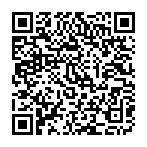 №Содержание оказываемых УслугСроки оказания УслугССумма, тенге,Результаты Услуг, вид отчетности21Услуги по обслуживанию систем электроснабжения, отопления, канализации и водоснабжения, устранению аварийных ситуаций в ходе эксплуатации  административного здания и помещений Заказчиком.  С даты оказание услуг  31.05.2024г.3357 000ААкт оказанных услуг, Отчёт32Услуги по обслуживанию систем электроснабжения, отопления, канализации и водоснабжения, устранению аварийных ситуаций в ходе эксплуатации  административного здания и помещений Заказчиком.  С 01.06.2024г. по 30.06.2024г.3351 000ААкт оказанных услуг, Отчёт43Услуги по обслуживанию систем электроснабжения, отопления, канализации и водоснабжения, устранению аварийных ситуаций в ходе эксплуатации  административного здания и помещений Заказчиком.  С 01.07.2024г. по 31.07.2024г.3352 000ААкт оказанных услуг, Отчёт54Услуги по обслуживанию систем электроснабжения, отопления, канализации и водоснабжения, устранению аварийных ситуаций в ходе эксплуатации  административного здания и помещений Заказчиком.  С 01.08.2024г. по 31.08.2024г.3353 000ААкт оказанных услуг, Отчёт65Услуги по обслуживанию систем электроснабжения, отопления, канализации и водоснабжения, устранению аварийных ситуаций в ходе эксплуатации  административного здания и помещений Заказчиком.  С 01.09.2024г. по 30.09.2024г.3354 000ААкт оказанных услуг, Отчёт76Услуги по обслуживанию систем электроснабжения, отопления, канализации и водоснабжения, устранению аварийных ситуаций в ходе эксплуатации  административного здания и помещений Заказчиком.  С 01.10.2024г. по 31.10.2024г.3355 000ААкт оказанных услуг, Отчёт87Услуги по обслуживанию систем электроснабжения, отопления, канализации и водоснабжения, устранению аварийных ситуаций в ходе эксплуатации  административного здания и помещений Заказчиком.  С 01.11.2024г. по 30.11.2024г.3350 000ААкт оказанных услуг, Отчёт98Услуги по обслуживанию систем электроснабжения, отопления, канализации и водоснабжения, устранению аварийных ситуаций в ходе эксплуатации  административного здания и помещений Заказчиком.  С 01.12.2024г. по 31.12.2024г.3345 000ААкт оказанных услуг, Отчёт19Услуги по обслуживанию систем электроснабжения, отопления, канализации и водоснабжения, устранению аварийных ситуаций в ходе эксплуатации  административного здания и помещений Заказчиком.  С 01.01.2025г. по 31.01.2025г.3346 000ААкт оказанных услуг, Отчёт110Услуги по обслуживанию систем электроснабжения, отопления, канализации и водоснабжения, устранению аварийных ситуаций в ходе эксплуатации  административного здания и помещений Заказчиком.С 01.02.2025г. по 28.02.2025г.3347 000ААкт оказанных услуг, Отчёт